TLE Közlemény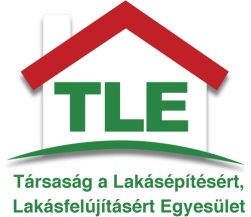 Budapest, 2016.01.14.Részletes kormányzati tájékoztatók a lakástámogatásokrólMegjelentek a kormány lakáscélok szerint rendszerezett részletes tájékoztatói a lakosság számára 2016.01.01-től elérhető lakástámogatásokról.A tájékoztatók az új CSOK mellett tartalmazzák a kamattámogatott lakáskölcsönökkel, az egyéb vissza nem térítendő támogatásokkal, az állami kezességvállalással és a lakástakarékpénztári megtakarítással kapcsolatos információkat. Ezek nagy segítséget jelentenek a szabályok és feltételek megismerésében. Ugyanakkor a  lakosság számára ugyancsak fontos, lakhatáshoz kapcsolódó információk teljes körű összefoglalása érdekében szükség volna egy integrált, felhasználóbarát portál kialakítására, amely tartalmazná a lakásáfával, lakáshitelekkel, lakhatási támogatásokkal, illetve lakásbérléssel kapcsolatos tudnivalókat is. A csalad.hu oldalon közzétett, az NGM által kiadott tájékoztatók listája:Használtlakás-vásárlási tájékoztatóLakásbővítési tájékoztatóLakásvásárlási tájékoztató legalább 3 gyermek eseténLakásvásárlási tájékoztató legfeljebb 2 gyermek eseténLakáskorszerűsítési tájékoztatóÚjlakás-vásárlási tájékoztató legalább 3 gyermek eseténÚjlakás-vásárlási tájékoztató legfeljebb 2 gyermek eseténTársaság a Lakásépítésért, Lakásfelújításért Egyesületwww.lakasepitesert.huLátogassa meg a www.igylakunk.hu oldalunkat!Kövesse a https://www.facebook.com/igylakunk.hu közösségi híreit!